广西壮族自治区地方标准DBS45/T XXXX—XXXX食品安全地方标准星油藤叶XXXX - XX - XX发布XXXX - XX - XX实施广西壮族自治区卫生健康委员会  发布前言本文件按照GB/T 1.1—2020《标准化工作导则  第1部分：标准化文件的结构和起草规则》的规定起草。本文件由广西壮族自治区卫生健康委员会提出并归口。本文件起草单位：广西壮族自治区农业科学院农产品加工研究所、广西壮族自治区疾病预防控制中心、宁明县人民政府。本文件主要起草人：何雪梅、唐雅园、张洁宏、梁坤兴、蒋玉艳、廖春文、孙健、黄绍劲、陈丹、陈远权、李昌宝、刘国明、李天宇、韦珍、覃辉艳、傅伟忠、彭叶、阳景阳。范围本文件规定了星油藤茎叶的术语和定义、要求、生产加工过程卫生要求、检验方法、检验规则、标签、标志、包装、运输、贮存、保质期。本文件适用于以星油藤茎叶为原料，经去杂、清洗（或不清洗）、干燥、包装（或不包装）等工艺加工的制品。规范性引用文件GB 2762  食品安全国家标准  食品中污染物限量GB 2763  食品安全国家标准  食品中农药最大残留限量GB 5009.3  食品安全国家标准  食品中水分的测定GB 5009.4  食品安全国家标准  食品中灰分的测定GB 5009.11  食品安全国家标准  食品中总砷及无机砷的测定GB 5009.12  食品安全国家标准  食品中铅的测定GB 5009.15  食品安全国家标准  食品中镉的测定GB 5749  生活饮用水卫生标准GB 7718  食品安全国家标准  预包装食品标签通则GB 14881  食品安全国家标准  食品生产通用卫生规范GB 28050  食品安全国家标准  预包装食品营养标签通则SN/T 4592  出口食品中总黄酮的测定术语和定义
星油藤大戟科（Euphorbiaceae）星油藤属（Plukenetia L.)植物星油藤（Plukenetia volubilis L.），又名美藤果、南美油藤、印加花生、印加果、星油果。星油藤茎叶以星油藤的新鲜茎叶为原料，经去杂、清洗（或不清洗）、干燥、包装（或不包装）等工艺加工的制品。要求原辅料要求星油藤茎叶应新鲜、无杂质、无腐烂、无霉变、无异味，且应符合GB 2762、GB 2763的规定。加工用水应符合GB 5749的规定。感官要求应符合表1的规定。感官要求理化指标应符合表2的规定。理化指标农药残留限量应符合GB 2763的规定。生产加工过程卫生要求应符合GB 14881的规定。检验方法感官要求 将样品置于干燥、洁净的白瓷盘中，在自然光下以正常视力迎光观测其色泽、组织形态和杂质，在室温下嗅其气味，尝其滋味。理化指标水分按GB 5009.3规定的方法测定。灰分按GB 5009.4规定的方法测定。总黄酮按SN/T 4592规定的方法测定。铅按GB 5009.12规定的方法测定。镉按GB 5009.15规定的方法测定。总砷按GB 5009.11规定的方法测定。农药残留限量按GB 2763规定的方法测定。检验规则 组批 以同一产地区域、同一时间段采摘、同一工艺加工的产品为一组批。 抽样 每批产品按生产批次及数量比例随机抽样，抽样数量应满足检验和留样要求。 判定规则 检验结果全部符合本文件要求时，判定该批产品合格。 检验结果中若有项目不符合本文件要求时，应按相关规定进行复检。标签、标志、包装、运输、贮存、保质期 标签、标志 预包装产品标签应符合GB 7718 和GB 28050的规定。 外包装贮运图示标志应符合国家有关规定。 包装 产品包装材料或容器应符合相关食品安全标准及有关规定，内包装物不得重复使用。 净含量应符合国家有关规定。 运输 运输工具应清洁、卫生、干燥。产品不得与有害、有毒、有腐蚀性、易挥发或有异味的物品混装运输。运输过程中不得淋雨、受潮。 贮存 应贮存在干燥、阴凉、清洁、通风良好、卫生安全的场所，有防尘、防蝇、防鼠、防晒、防雨等设施。应离地离墙存放，不得与有毒、有害、有异味、易挥发、易腐蚀性物品，或其他影响产品质量的物品同库贮存。 保质期 企业可以根据自身产品状况确定保质期。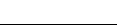  S45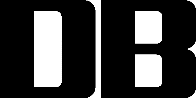 项    目要  求色    泽具有本品应有的色泽，呈浅绿色或深绿色气味、滋味具有本品固有的气味和滋味，无异味组织形态茎圆柱形，叶片卵型或阔卵形、顶端渐尖或短尾尖、基部截平或浅心形、边缘具锯齿，无腐烂、无霉变杂    质无肉眼可见杂质项    目指    标水分/（g/100 g）                               ≤8.0灰分/（g/100 g）                               ≤11.0总黄酮（以芦丁计）/（g/100 g）                 ≥0.10铅(以 Pb 计)/(mg/kg)                           ≤0.8镉(以 Cd 计)/(mg/kg)                           ≤0.5总砷(以 As 计)/(mg/kg)                         ≤0.5